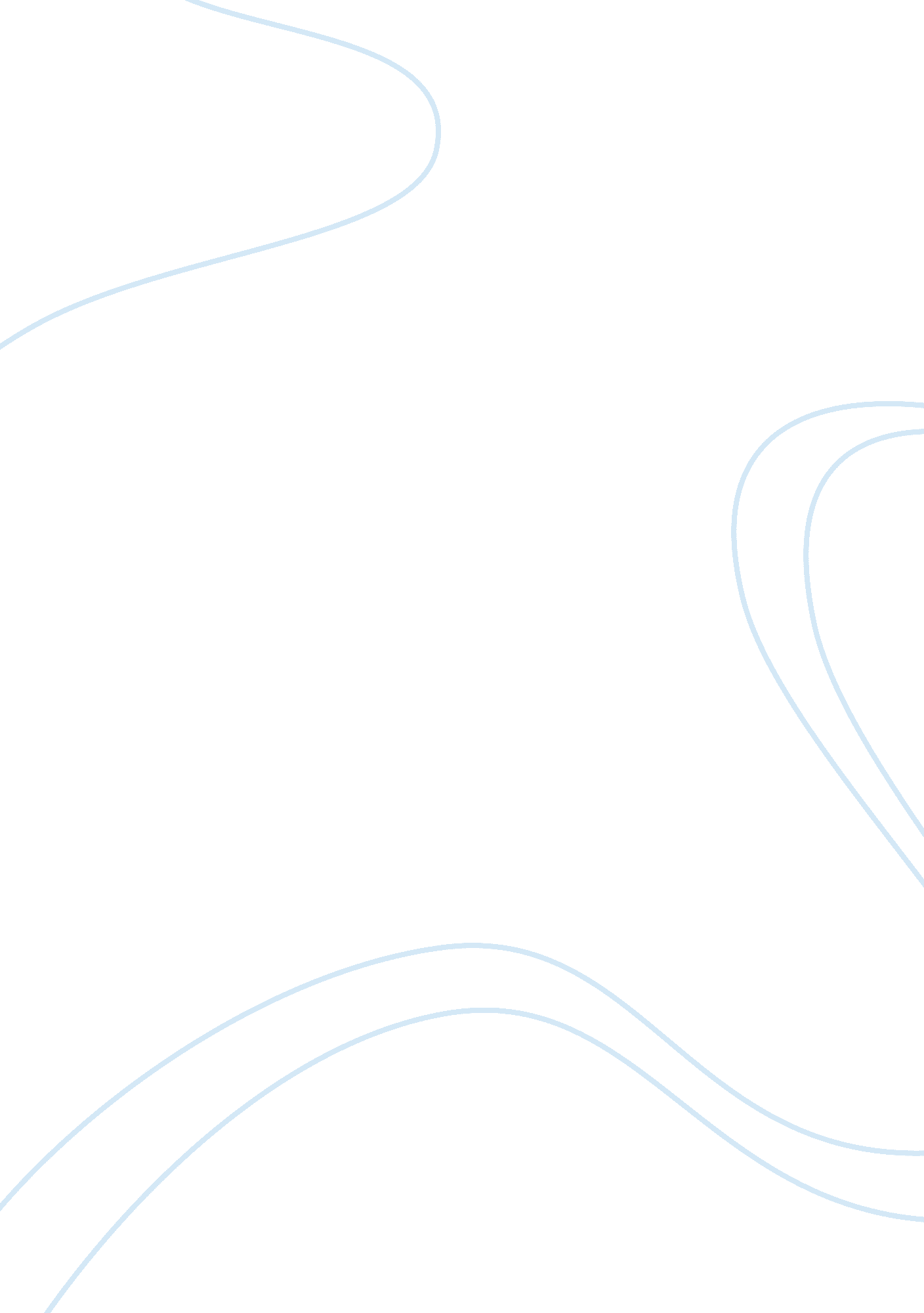 Concert reportArt & Culture, Music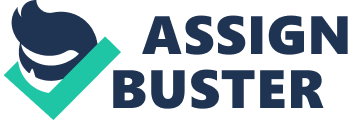 Report on the Four Seasons Concert The concert I went to was en d Vivaldi’s Four Seasons. It was held on November 8th and 9th at 8PM at Abravane Hall. The concert featured Violinist Nicola Benedetti and Thierry Fischer, the Utah symphony during Vivaldi’s legendary tour de forces The Four Season. This paper provides a brief report on the Four Seasons concert. 
The first piece to be discussed is Vivaldi’s The Four Seasons for violin and orchestra, Opus 8, Nos. 1-4. In these four concertos, referred to Le Quattro stagioni, Vivaldi incorporates three different movements. The movement tend to vary with the tempo. These movements are correspondingly arranged in four sonnets. Again, each of the sonnets is further divided into three distinct sections. Each of these sections corresponds to each of the three movements in the concerto. Thus, Vivaldi’s instrumental music tends to sound extra musical. 
The second piece to be discussed is how Vivaldi provides varied instructions throughout the four concertos. In the second movement of the spring, Vivaldi provides the instruction of The barking dog. In the first movement of The summer, he provides the instruction of Languor caused the heat, and in the second movement of the movement of The autumn, Vivaldi provides instruction of the drunkards have fallen asleep. The texture of each of his concerto also varies. However, each seems to resemble the respective concerto. 
The third piece to be discussed is Nielsen’s Symphony No. 2, Opus 16, The Temperaments. Through this, Nielsen provides and exclusive thrilling musical experience which is described as a depiction of the essential component of human personality. He provided an excellent conducting whether he emphasized on accuracy of dynamics, articulation, balance as well as phrasing. 
In conclusion, Vivaldi’s Four Seasons Concert was provided an overall thrilling musical experience. The combination of Violinist Nicola’s and Thierry Fischer made the concert incredible. Through the concert, I discovered how varied movements and instructions can make a musical concert very appealing to the audience. 